МІНІСТЕРСТВО ОСВІТИ І НАУКИ УКРАЇНИЧугуєво-Бабчанський лісовий ФАХОВИЙ коледжОСВІТНЬО-ПРОФЕСІЙНА ПРОГРАМА«Мисливське господарство»Освітньо-професійного ступеня  «фаховий молодший бакалавр»спеціальності 205 Лісове господарствогалузі знань 20 «Аграрні науки та продовольство»Кваліфікація:  технік мисливського господарстваЗАТВЕРДЖЕНО педагогічною радою ЧБЛК Голова педагогічної ради ____________ /Р.Ф. Хворостяний/ (протокол № 5 від 13.05.2022 р.) Освітньо-професійна програма вводиться в дію з 01 вересня 2022р. (наказ №  40  від 16.05. 2022 р.)Кочеток, 2022ПЕРЕДМОВАОсвітньо-професійна програма (ОПП) Мисливське господарство для підготовки здобувачів освітньо-професійного ступеня «фаховий молодший бакалавр» за спеціальністю 205 Лісове господарство містить обсяг кредитів ЄКТС, необхідний для здобуття відповідного ступеня; перелік компетентностей випускника; нормативний зміст підготовки здобувачів освітньо-професійного ступеня «фаховий молодший бакалавр», сформульований у термінах результатів навчання; форми атестації здобувачів освітньо-професійного ступеня «фаховий молодший бакалавр»; вимоги до наявності системи внутрішнього забезпечення якості освіти.Розроблено проєктною групою спеціальності 205 Лісове господарство у складі:Керівник:Освітньо-професійна програма «Мисливське господарство» підготовки фахівців освітньо-професійного ступеня «фаховий молодший бакалавр» за спеціальністю 205 Лісове господарство розроблена відповідно до Законів України «Про освіту» від 05.09.2017 № 2145-VIII, «Про фахову передвищу освіту» від 06.06.2019 № 2745- VIII, Постанов Кабінету Міністрів України від 29.04.2015 № 266 «Про затвердження переліку галузей знань і спеціальностей, за якими здійснюється підготовка здобувачів вищої освіти», «Про затвердження ліцензійних умов освітньої діяльності закладів освіти» від 30.12.2015 р. (зі змінами від 10.05.2018 р. № 347), наказу Держспоживстандарту від 28.10.2010 № 327 «Національний класифікатор України. Класифікатор професій ДК 003:2010», Лісовий Кодекс України від 21.01. 1994 р № 3852-XII. Ця освітня програма не може бути повністю або частково відтворена, тиражована та розповсюджена без дозволу Чугуєво-Бабчанського лісового фахового коледжу. І. ОСВІТНЯ СКЛАДОВАПрофіль освітньо-професійної програми освітньо-професійний ступень (ОПС) «фаховий молодший бакалавр» зі спеціальності 205 Лісове господарство (Мисливське господарство)2. Перелік компонент освітньо-професійної програми                                                            та їх логічна послідовність2.1. Перелік компонент ОП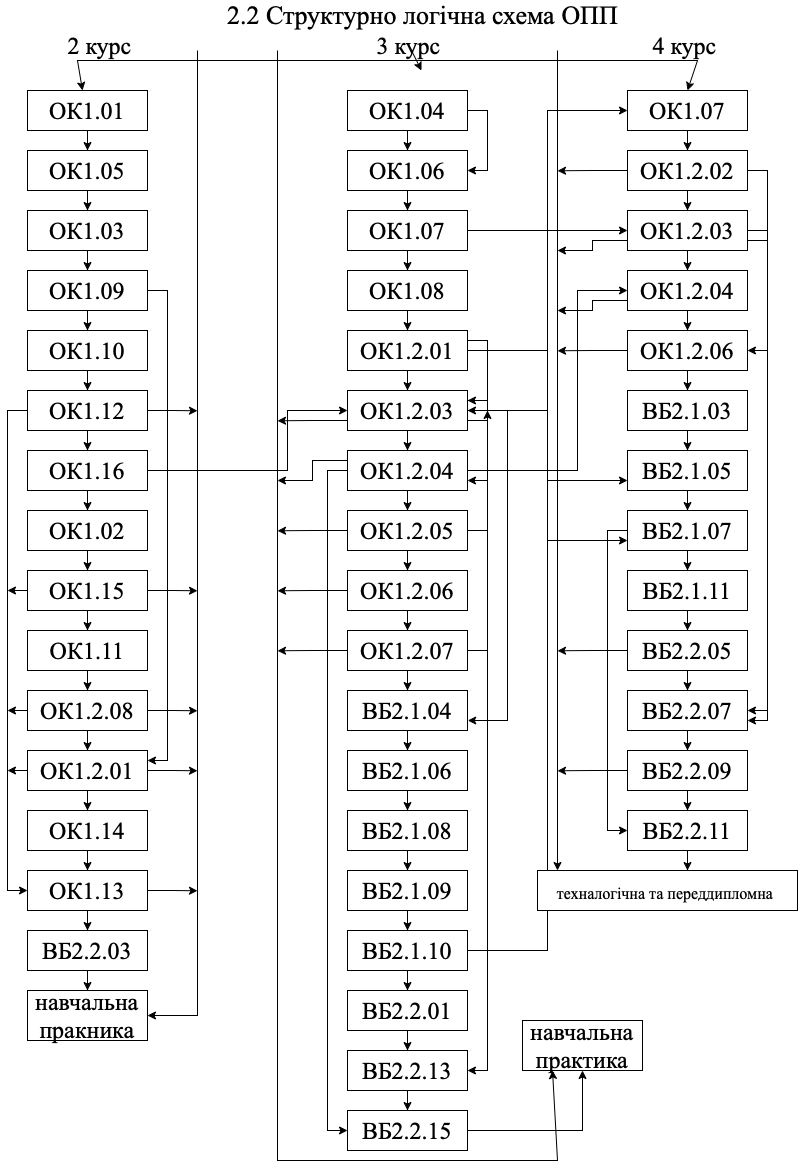 3. Форма атестації здобувачів вищої освітиАтестація – це встановлення відповідності засвоєних здобувачами вищої освіти рівня та обсягу знань, умінь, інших компетентностей вимогам стандартів вищої освіти.Атестацію здійснюють відкрито і гласно (публічно). Здобувачі вищої освіти та інші особи, присутні на атестації, можуть вільно здійснювати аудіо-та/або відеофіксацію процесу атестації.Атестацію осіб, які здобувають освітньо-професійний ступінь фахового молодшого бакалавра, здійснює Державна екзаменаційна комісія, склад якої затверджується наказом директора ЧБЛК щороку. До її складу можуть входити представники роботодавців та їх об’єднань відповідно до Положення про Державну екзаменаційну комісію, затвердженого Педагогічною радою коледжу.Атестацію осіб, які здобувають освітньо-професійний ступінь фахового молодшого бакалавра за спеціальністю 205 Лісове господарство ОПП Мисливське господарство проводять у формі усного комплексного кваліфікаційного екзамену, на який виносяться питання з дисциплін: мисливствознавство, товарознавство продукції мисливських господарств, біологія мисливських звірів і птахів, основи ветеринарії та зоогігієни, лісомисливське законодавство, охорона праці в галузі. Коледж на підставі рішення Державної екзаменаційної комісії присуджує особі, яка успішно засвоїла освітньо-професійну програму, освітньо-професійний ступінь фахового молодшого бакалавра та присвоює відповідну кваліфікацію. Їй видається диплом молодшого спеціаліста встановленого зразка. У дипломі зазначається присвоєна кваліфікація, що складається з інформації про здобутий освітньо-професійний ступінь, спеціальність та професійну кваліфікацію.4.Матриця відповідності програмних компетентностей компонентам освітньої програмиМатриця забезпечення програмних результатів навчання (РН) відповіднимикомпонентами освітньої програмиЯковлєва Майя Павлівна– викладач вищої кваліфікаційної категорії, викладач-методист спеціальних дисциплін спеціальності 205 Лісове господарство, гарант програмиЧлени:Сметана Ірина Степанівна– викладач вищої кваліфікаційної категорії, викладач-методист циклової комісії спеціальності 205 Лісове господарство Дегтярьов Микола МиколайовичРего Мар’яна Зеновіївна– викладач першої категорії, голова циклової комісії спеціальних дисциплін спеціальності 205 Лісове господарствовикладач вищої кваліфікаційної категорії, заступник директора з навчально-виховної роботи1.1. Загальна інформація1.1. Загальна інформація1.1. Загальна інформація1.1. Загальна інформаціяПовна назва закладу вищої освіти та структурного підрозділуПовна назва закладу вищої освіти та структурного підрозділуЧугуєво-Бабчанський лісовий фаховий коледж Циклова комісія спеціальних дисциплін спеціальності 205 Лісове господарствоЧугуєво-Бабчанський лісовий фаховий коледж Циклова комісія спеціальних дисциплін спеціальності 205 Лісове господарствоОфіційна назва освітньої програмиОфіційна назва освітньої програмиЛісове господарствоЛісове господарствоКваліфікаціїКваліфікаціїТехнік лісового господарстваТехнік лісового господарстваОбсяг освітньої програми та тип дипломуОбсяг освітньої програми та тип диплому180 кредитів ЄКТС, термін навчання – 2 роки 10 місяців, диплом фахового молодшого бакалавра, одиничний180 кредитів ЄКТС, термін навчання – 2 роки 10 місяців, диплом фахового молодшого бакалавра, одиничнийГалузь знаньГалузь знань20 Аграрні науки та продовольство20 Аграрні науки та продовольствоСпеціальністьСпеціальність205 Лісове господарство205 Лісове господарствоАкредитаціяАкредитаціяСертифікат МОН України про акредитацію спеціальності від 02 жовтня 2018 року серія КД № 21006577, термін дії – до  01 липня 2028 р.Відомості щодо здійснення освітньої діяльності у сфері вищої освіти, наказ Міністерства освіти і науки України № 1015-л від 19.12.2019 р.Сертифікат МОН України про акредитацію спеціальності від 02 жовтня 2018 року серія КД № 21006577, термін дії – до  01 липня 2028 р.Відомості щодо здійснення освітньої діяльності у сфері вищої освіти, наказ Міністерства освіти і науки України № 1015-л від 19.12.2019 р.Рівень / циклРівень / циклЗакон України «Про фахову передвищу освіту» – фаховий молодший бакалавр,Національна рамка кваліфікацій України – 5 рівеньЗакон України «Про фахову передвищу освіту» – фаховий молодший бакалавр,Національна рамка кваліфікацій України – 5 рівеньПередумови, вимоги до рівня освіти осіб, які можуть розпочати навчанняПередумови, вимоги до рівня освіти осіб, які можуть розпочати навчанняБазова або повна загальна середня освіта, освітньо-кваліфікаційний рівень «кваліфікований робітник» освітньо-кваліфікаційний рівень «молодший спеціаліст» ступінь вищої освітиБазова або повна загальна середня освіта, освітньо-кваліфікаційний рівень «кваліфікований робітник» освітньо-кваліфікаційний рівень «молодший спеціаліст» ступінь вищої освітиМова(и) викладанняМова(и) викладанняУкраїнська моваУкраїнська моваТермін дії освітньої програмиТермін дії освітньої програмиТермін дії освітньо-професійної програми «Мисливське господарство» до 1 липня 2026 рокуТермін дії освітньо-професійної програми «Мисливське господарство» до 1 липня 2026 рокуІнтернет-адреса постійного розміщення опису освітньопрофесійної програмиІнтернет-адреса постійного розміщення опису освітньопрофесійної програмиcblk.edu.ua cblk.edu.ua 2 - Мета освітньої програми2 - Мета освітньої програми2 - Мета освітньої програми2 - Мета освітньої програмиНадати здобувачам теоретичні знання, практичні уміння і навички та компетентності достатні для успішного виконання професійних обов’язків та вирішення практичних завдань у лісовій галузі, на лісогосподарських підприємствах і в організаціях, розроблення заходів з підвищення ефективності існуючих технологічних процесів виробництв та збереження довкілля, враховуючи вимоги сталого розвитку. Надати здобувачам теоретичні знання, практичні уміння і навички та компетентності достатні для успішного виконання професійних обов’язків та вирішення практичних завдань у лісовій галузі, на лісогосподарських підприємствах і в організаціях, розроблення заходів з підвищення ефективності існуючих технологічних процесів виробництв та збереження довкілля, враховуючи вимоги сталого розвитку. Надати здобувачам теоретичні знання, практичні уміння і навички та компетентності достатні для успішного виконання професійних обов’язків та вирішення практичних завдань у лісовій галузі, на лісогосподарських підприємствах і в організаціях, розроблення заходів з підвищення ефективності існуючих технологічних процесів виробництв та збереження довкілля, враховуючи вимоги сталого розвитку. Надати здобувачам теоретичні знання, практичні уміння і навички та компетентності достатні для успішного виконання професійних обов’язків та вирішення практичних завдань у лісовій галузі, на лісогосподарських підприємствах і в організаціях, розроблення заходів з підвищення ефективності існуючих технологічних процесів виробництв та збереження довкілля, враховуючи вимоги сталого розвитку. 3 - Характеристика освітньо-професійної програми3 - Характеристика освітньо-професійної програми3 - Характеристика освітньо-професійної програми3 - Характеристика освітньо-професійної програмиПредметна областьПредметна областьГалузь знань  20 Аграрні науки та продовольство,спеціальність 205 Лісове господарствоГалузь знань  20 Аграрні науки та продовольство,спеціальність 205 Лісове господарствоОрієнтація освітньо-професійної програмиОрієнтація освітньо-професійної програмиПрограма базується на наукових знаннях та положеннях і результатах сучасних досліджень  у  лісовому  господарстві,  пов’язаних з вибором та застосуванням сучасних технологій лісовирощування, догляду та охорони лісу, спеціальних машин і устаткування для реалізації типових технологічних процесів  лісогосподарських виробництв, підвищенням ефективності  операцій,  безпекою життєдіяльності та збереженням довкілля, в рамках якої можлива подальша професійна кар’єра.Програма базується на наукових знаннях та положеннях і результатах сучасних досліджень  у  лісовому  господарстві,  пов’язаних з вибором та застосуванням сучасних технологій лісовирощування, догляду та охорони лісу, спеціальних машин і устаткування для реалізації типових технологічних процесів  лісогосподарських виробництв, підвищенням ефективності  операцій,  безпекою життєдіяльності та збереженням довкілля, в рамках якої можлива подальша професійна кар’єра.Основний фокус освітньо-професійної програми та спеціалізаціїОсновний фокус освітньо-професійної програми та спеціалізаціїСпеціальна освіта та професійна підготовка за освітньо-професійною програмою «Мисливське господарство»Спеціальна освіта та професійна підготовка за освітньо-професійною програмою «Мисливське господарство»Особливості освітньо-професійної програмиОсобливості освітньо-професійної програмиОсвоєння програми вимагає обов’язкове проходження виробничих та навчальних практик на базі лісогосподарських підприємств. Фахівців готують для організаційно-управлінського, господарського та технічного забезпечення  виробничих завдань в галузі лісового господарстваОсвоєння програми вимагає обов’язкове проходження виробничих та навчальних практик на базі лісогосподарських підприємств. Фахівців готують для організаційно-управлінського, господарського та технічного забезпечення  виробничих завдань в галузі лісового господарства4 – Працевлаштування та продовження здобуття освіти4 – Працевлаштування та продовження здобуття освіти4 – Працевлаштування та продовження здобуття освіти4 – Працевлаштування та продовження здобуття освітиПридатність до працевлаштуванняПридатність до працевлаштуванняПрофесійні права(код і професійні назви робіт згідно з Класифікатором професій ДК 003:2010):3212 Технік лісового господарства 3212. Технік мисливського господарства;3212 Технік-лісопатолог; 3212 Технік-таксатор; 3212 Інспектор з охорони природи; 3212 Технік-ґрунтознавець; 3212 Технік-мисливського господарства; 3212. Інспектор з охорони природи; 3212. Технік із лісозаготівель; 3152. Інспектор з контролю якості та використання лісоматеріалів; 3340. Майстер виробничого навчання; Інструктор виробничого навчання; 3436.3. Помічник керівника малого підприємства (без апарату управління); 3340 Інструктор виробничого навчання, лаборант (освіта), майстер виробничого навчання, майстер навчального центру, технолог– наставник, педагог професійного навчання.Професійні права(код і професійні назви робіт згідно з Класифікатором професій ДК 003:2010):3212 Технік лісового господарства 3212. Технік мисливського господарства;3212 Технік-лісопатолог; 3212 Технік-таксатор; 3212 Інспектор з охорони природи; 3212 Технік-ґрунтознавець; 3212 Технік-мисливського господарства; 3212. Інспектор з охорони природи; 3212. Технік із лісозаготівель; 3152. Інспектор з контролю якості та використання лісоматеріалів; 3340. Майстер виробничого навчання; Інструктор виробничого навчання; 3436.3. Помічник керівника малого підприємства (без апарату управління); 3340 Інструктор виробничого навчання, лаборант (освіта), майстер виробничого навчання, майстер навчального центру, технолог– наставник, педагог професійного навчання.Подальше навчанняПодальше навчанняЗдобуття освіти за першим (бакалаврським) рівнем вищої освіти.Набуття додаткових компетентностей у системі освіти для дорослих.Здобуття освіти за першим (бакалаврським) рівнем вищої освіти.Набуття додаткових компетентностей у системі освіти для дорослих.5 - Викладання та оцінювання5 - Викладання та оцінювання5 - Викладання та оцінюванняВикладання та навчанняЛекції, практичні та лабораторні заняття;самостійна робота студента з навчальною (підручники, посібники, конспекти тощо) та науково-технічною літературою;консультації з викладачами, семінари;виконання курсових проектів  (робіт),  розрахункових,  графічних, розрахунково-графічних робіт та інших індивідуальних завдань;проходження навчальних практик в дендропарку коледжу, на базових підприємствах та розсадниках; проходження виробничих практик на підприємствах галузі.Лекції, практичні та лабораторні заняття;самостійна робота студента з навчальною (підручники, посібники, конспекти тощо) та науково-технічною літературою;консультації з викладачами, семінари;виконання курсових проектів  (робіт),  розрахункових,  графічних, розрахунково-графічних робіт та інших індивідуальних завдань;проходження навчальних практик в дендропарку коледжу, на базових підприємствах та розсадниках; проходження виробничих практик на підприємствах галузі.ОцінюванняПоточний, тематичний контроль, екзамени і заліки з навчальних дисциплін, захисти курсових робіт, заліки з практичної підготовки, державна атестація з фахових дисциплін. Кваліфікаційний іспит із комплексу фахових дисциплінПоточний, тематичний контроль, екзамени і заліки з навчальних дисциплін, захисти курсових робіт, заліки з практичної підготовки, державна атестація з фахових дисциплін. Кваліфікаційний іспит із комплексу фахових дисциплін6 - Програмні компетентності6 - Програмні компетентності6 - Програмні компетентностіІнтегральна компетентність (ІК)Здатність розв’язувати типові спеціалізовані задачі та вирішувати практичні завдання у лісовому господарстві або у процесі навчання, що передбачає застосування певних знань та практичних навичок, технологічних методів та прийомів і характеризується комплексністю та невизначеністю умов.Здатність розв’язувати типові спеціалізовані задачі та вирішувати практичні завдання у лісовому господарстві або у процесі навчання, що передбачає застосування певних знань та практичних навичок, технологічних методів та прийомів і характеризується комплексністю та невизначеністю умов.Загальні компетентності (ЗК)ЗК1. Здатність до аналізу та синтезу, вміння виявляти, формулювати, ставити та вирішувати прикладні (науково-прикладні) завдання.ЗК2. Здатність спілкуватися українською мовою як усно, так і письмово.ЗК3. Здатність до абстрактного мислення та аналізу.ЗК4. Знання та розуміння предметної області та розуміння професії.ЗК5. Здатність застосовувати знання у практичних ситуаціях.ЗК6. Здатність вчитися і оволодівати сучасними знаннями.ЗК7. Здатність організовувати діяльність з урахуванням вимог безпеки життєдіяльності та охорони праці.ЗК8. Здатність до пошуку, оброблення та аналізу інформації з різних джерел.ЗК9. Здатність працювати самостійно і в команді, ефективно спілкуватися з фахівцями інших професій різного рівня,  приймати обґрунтовані рішення.ЗК10. Прагнення до збереження навколишнього середовища та здатність забезпечувати гармонійну взаємодію з природнім довкіллям у всіх сферах життєдіяльності.ЗК11. Знання вітчизняної історії, культури та економіки, достатні для розуміння причинно-наслідкових зв’язків розвитку суспільства й уміння їх використовувати в соціальній і професійній діяльності.ЗК12. Здатність демонструвати базові знання з дисциплін фундаментальної та природничо-наукової підготовки, в обсязі, необхідному для освоєння професійних дисциплін й уміння їх використовувати в обраній професії.ЗК1. Здатність до аналізу та синтезу, вміння виявляти, формулювати, ставити та вирішувати прикладні (науково-прикладні) завдання.ЗК2. Здатність спілкуватися українською мовою як усно, так і письмово.ЗК3. Здатність до абстрактного мислення та аналізу.ЗК4. Знання та розуміння предметної області та розуміння професії.ЗК5. Здатність застосовувати знання у практичних ситуаціях.ЗК6. Здатність вчитися і оволодівати сучасними знаннями.ЗК7. Здатність організовувати діяльність з урахуванням вимог безпеки життєдіяльності та охорони праці.ЗК8. Здатність до пошуку, оброблення та аналізу інформації з різних джерел.ЗК9. Здатність працювати самостійно і в команді, ефективно спілкуватися з фахівцями інших професій різного рівня,  приймати обґрунтовані рішення.ЗК10. Прагнення до збереження навколишнього середовища та здатність забезпечувати гармонійну взаємодію з природнім довкіллям у всіх сферах життєдіяльності.ЗК11. Знання вітчизняної історії, культури та економіки, достатні для розуміння причинно-наслідкових зв’язків розвитку суспільства й уміння їх використовувати в соціальній і професійній діяльності.ЗК12. Здатність демонструвати базові знання з дисциплін фундаментальної та природничо-наукової підготовки, в обсязі, необхідному для освоєння професійних дисциплін й уміння їх використовувати в обраній професії.Професійні (фахові, спеціальні) компетентності (ФК)ФК1. Здатність застосовувати знання і уміння з лісівничих дисциплін та досліджень й практичний досвід ведення лісового та мисливського господарства у виробничій діяльності. ФК2. Здатність проводити лісівничі вимірювання і дослідження із вибором засобів вимірювання із заданими методиками.ФК3. Здатність використовувати знання й практичні навички для аналізу фізичних  й  біологічних явищ  і  процесів  та  їх математичного моделювання.ФК4. Здатність аналізувати стан лісостанів, особливостей їх росту і розвиткуа також стан мисливських угідь на  основі вивчення дослідних даних, літературних джерел та нормативно-довідкових матеріалів.ФК5. Здатність вирішувати поставлені завдання зі створення насаджень на основі підбору і вивчення літературних та нормативних джерел, передового виробничого досвіду.ФК6. Здатність вирішувати поставлені завдання з вирощування та формування високопродуктивних деревостанів на основі підбору і вивчення літературних та нормативних джерел, передового виробничого досвіду.ФК 7. Здатність вибрати типове обладнання та інструменти для вирішення сформульованого завдання, а також оцінити економічну ефективність його виконання. ФК8. Здатність вирішувати поставлені завдання з інвентаризації лісів, оцінювати лісові ресурси та лісопродукцію. ФК9. Здатність вирішувати поставлені завдання та сприяти веденню мисливського господарства в лісових масивах. ФК10. Здатність розробляти окремі види проектної документації, зокрема описи, положення, інструкції та інші документи. ФК11. Здатність використовувати вихідні дані для вибору та обґрунтування ефективних господарських і організаційно-управлінських рішень. ФК12. Здатність організовувати роботу малих колективів виконавців. ФК13. Здатність вирішувати перспективні завдання організації господарства з використанням знань професійних дисциплін під керівництвом досвідчених фахівців та нести відповідальність за результати своєї діяльності.ФК14. Здатність застосовувати на практиці принципи сталого розвитку, розуміти екологічні, соціальні та економічні наслідки своєї професійної діяльності. ФК15. Здатність планувати й реалізовувати ефективні заходи підвищення продуктивності насаджень та їх біологічної стійкості, ощадливого, на екологічних засадах, використання лісових ресурсів. ФК16. Здатність розуміння та формування екологічного мислення і свідомості, ставлення до природи як унікальної цінності, що забезпечує умови проживання людства, особисту відповідальність за стан довкілля на місцевому, регіональному, національному і глобальному рівнях. ФК17. Здатність організовувати роботу та обслуговувати спеціалізовані машини й устаткування для технічного забезпечення технологічних процесів лісогосподарського виробництва. ФК1. Здатність застосовувати знання і уміння з лісівничих дисциплін та досліджень й практичний досвід ведення лісового та мисливського господарства у виробничій діяльності. ФК2. Здатність проводити лісівничі вимірювання і дослідження із вибором засобів вимірювання із заданими методиками.ФК3. Здатність використовувати знання й практичні навички для аналізу фізичних  й  біологічних явищ  і  процесів  та  їх математичного моделювання.ФК4. Здатність аналізувати стан лісостанів, особливостей їх росту і розвиткуа також стан мисливських угідь на  основі вивчення дослідних даних, літературних джерел та нормативно-довідкових матеріалів.ФК5. Здатність вирішувати поставлені завдання зі створення насаджень на основі підбору і вивчення літературних та нормативних джерел, передового виробничого досвіду.ФК6. Здатність вирішувати поставлені завдання з вирощування та формування високопродуктивних деревостанів на основі підбору і вивчення літературних та нормативних джерел, передового виробничого досвіду.ФК 7. Здатність вибрати типове обладнання та інструменти для вирішення сформульованого завдання, а також оцінити економічну ефективність його виконання. ФК8. Здатність вирішувати поставлені завдання з інвентаризації лісів, оцінювати лісові ресурси та лісопродукцію. ФК9. Здатність вирішувати поставлені завдання та сприяти веденню мисливського господарства в лісових масивах. ФК10. Здатність розробляти окремі види проектної документації, зокрема описи, положення, інструкції та інші документи. ФК11. Здатність використовувати вихідні дані для вибору та обґрунтування ефективних господарських і організаційно-управлінських рішень. ФК12. Здатність організовувати роботу малих колективів виконавців. ФК13. Здатність вирішувати перспективні завдання організації господарства з використанням знань професійних дисциплін під керівництвом досвідчених фахівців та нести відповідальність за результати своєї діяльності.ФК14. Здатність застосовувати на практиці принципи сталого розвитку, розуміти екологічні, соціальні та економічні наслідки своєї професійної діяльності. ФК15. Здатність планувати й реалізовувати ефективні заходи підвищення продуктивності насаджень та їх біологічної стійкості, ощадливого, на екологічних засадах, використання лісових ресурсів. ФК16. Здатність розуміння та формування екологічного мислення і свідомості, ставлення до природи як унікальної цінності, що забезпечує умови проживання людства, особисту відповідальність за стан довкілля на місцевому, регіональному, національному і глобальному рівнях. ФК17. Здатність організовувати роботу та обслуговувати спеціалізовані машини й устаткування для технічного забезпечення технологічних процесів лісогосподарського виробництва. 7 - Програмні результати навчання7 - Програмні результати навчання7 - Програмні результати навчанняРезультати навчання(РН)РН1. Володіти гуманітарними, природничо-науковими та професійними знаннями; формулювати ідеї, концепції з метою використання в роботі академічного або професійного спрямування.РН2. Оцінювати значення гуманітарних, природничо-наукових знань. Знаходити рішення у професійній діяльності, мати достатню компетентність в методах самостійних досліджень, бути здатним інтерпретувати їх результати.РН3. Застосовувати знання та навички із загальної та професійної підготовки для вирішення спеціалізованих завдань.РН 4. Аналізувати результати досліджень лісівничо-таксаційних показників деревостанів, їх продуктивності, стану насаджень та довкілля.РН5. Оцінювати і аргументувати значимість отриманих результатів досліджень деревостанів, насаджень, лісових масивів і стану довкілля.РН6. Вибирати комплекс необхідних гуманітарних, природничо-наукових знань та професійної інформації для вирішення питань майбутньої фахової діяльності. РН7. Давати відповіді на проблемні питання, пов’язані з професійною діяльністю в лісовій галузі. Виконувати вимоги посадової інструкції. РН8. На основі гуманітарних і професійних знань формувати етико-деонтологічні засади для співпраці в колективі та спілкування із суб’єктами груп контактування. РН9. Виявляти, узагальнювати і вирішувати проблеми, що виникають в процесі професійної діяльності, та формувати почуття відповідальності за виконувану роботу. РН10. На основі гуманітарних знань демонструвати соціальний оптимізм, повагу до етичних принципів. Проявляти позитивну професійну, соціальну та емоційну поведінку і адаптувати її до системи загальнолюдських цінностей; в межах компетенції проявляти самостійність і відповідальність у роботі. РН11. Ідентифікувати, відтворювати навички виконання певних дій згідно з вимогами ергономіки та фізіології праці. РН12. Впроваджувати стандарти професійної діяльності. Виконувати дослідження відповідно до методик. РН 13. Демонструвати виконання досліджень та брати участь у контролі якості. РН 14. Комбінувати поєднання різних технологічних прийомів для вирішення типових професійних завдань. РН15. Виконувати чітко та якісно дослідження,  удосконалювати методики їх проведення та навчати інших. РН16. Творчо підходити до проблем цивілізації та культури; особливостей розвитку політичного та культурного життя України.РН17. Знати фундаментальні розділи математики, геодезії, основні фізичні та хімічні закони і явища в обсязі, необхідному для професійної діяльності в лісогосподарській галузі.РН18. Володіти законодавчими та нормативно-стильовими основами професійного мовлення.РН19. Володіти професійно-орієнтованими знання лексико-граматичного матеріалу, професійних термінів та понять, спеціальних технологічних термінів.РН20. Володіти сучасними інформаційними технологіями та вміти застосовувати різні способи для одержання наукової та професійної інформації.РН21. Вміти використовувати у професійній діяльності основні значення критеріїв оцінки середовища перебування щодо особистої безпеки, безпеки колективу чи суспільства.РН1. Володіти гуманітарними, природничо-науковими та професійними знаннями; формулювати ідеї, концепції з метою використання в роботі академічного або професійного спрямування.РН2. Оцінювати значення гуманітарних, природничо-наукових знань. Знаходити рішення у професійній діяльності, мати достатню компетентність в методах самостійних досліджень, бути здатним інтерпретувати їх результати.РН3. Застосовувати знання та навички із загальної та професійної підготовки для вирішення спеціалізованих завдань.РН 4. Аналізувати результати досліджень лісівничо-таксаційних показників деревостанів, їх продуктивності, стану насаджень та довкілля.РН5. Оцінювати і аргументувати значимість отриманих результатів досліджень деревостанів, насаджень, лісових масивів і стану довкілля.РН6. Вибирати комплекс необхідних гуманітарних, природничо-наукових знань та професійної інформації для вирішення питань майбутньої фахової діяльності. РН7. Давати відповіді на проблемні питання, пов’язані з професійною діяльністю в лісовій галузі. Виконувати вимоги посадової інструкції. РН8. На основі гуманітарних і професійних знань формувати етико-деонтологічні засади для співпраці в колективі та спілкування із суб’єктами груп контактування. РН9. Виявляти, узагальнювати і вирішувати проблеми, що виникають в процесі професійної діяльності, та формувати почуття відповідальності за виконувану роботу. РН10. На основі гуманітарних знань демонструвати соціальний оптимізм, повагу до етичних принципів. Проявляти позитивну професійну, соціальну та емоційну поведінку і адаптувати її до системи загальнолюдських цінностей; в межах компетенції проявляти самостійність і відповідальність у роботі. РН11. Ідентифікувати, відтворювати навички виконання певних дій згідно з вимогами ергономіки та фізіології праці. РН12. Впроваджувати стандарти професійної діяльності. Виконувати дослідження відповідно до методик. РН 13. Демонструвати виконання досліджень та брати участь у контролі якості. РН 14. Комбінувати поєднання різних технологічних прийомів для вирішення типових професійних завдань. РН15. Виконувати чітко та якісно дослідження,  удосконалювати методики їх проведення та навчати інших. РН16. Творчо підходити до проблем цивілізації та культури; особливостей розвитку політичного та культурного життя України.РН17. Знати фундаментальні розділи математики, геодезії, основні фізичні та хімічні закони і явища в обсязі, необхідному для професійної діяльності в лісогосподарській галузі.РН18. Володіти законодавчими та нормативно-стильовими основами професійного мовлення.РН19. Володіти професійно-орієнтованими знання лексико-граматичного матеріалу, професійних термінів та понять, спеціальних технологічних термінів.РН20. Володіти сучасними інформаційними технологіями та вміти застосовувати різні способи для одержання наукової та професійної інформації.РН21. Вміти використовувати у професійній діяльності основні значення критеріїв оцінки середовища перебування щодо особистої безпеки, безпеки колективу чи суспільства.8 - Специфічні характеристики ресурсного забезпечення реалізації програми8 - Специфічні характеристики ресурсного забезпечення реалізації програми8 - Специфічні характеристики ресурсного забезпечення реалізації програмиКадрове забезпечення55 % педагогічних працівників, залучених до викладання дисциплін освітньої програми, мають вищу кваліфікаційну категорію, 36 % є визнаними професіоналами з досвідом практичної роботи за фахом.55 % педагогічних працівників, залучених до викладання дисциплін освітньої програми, мають вищу кваліфікаційну категорію, 36 % є визнаними професіоналами з досвідом практичної роботи за фахом.Матеріально-технічне забезпеченняВикористання сучасного лабораторного та навчального технологічного устаткування, сучасних комп’ютерних засобів та програмно-інформаційного  забезпечення. Навчальні лабораторії, кабінети обладнані необхідними приладами та інструментами.Використання сучасного лабораторного та навчального технологічного устаткування, сучасних комп’ютерних засобів та програмно-інформаційного  забезпечення. Навчальні лабораторії, кабінети обладнані необхідними приладами та інструментами.Інформаційно-методичне забезпеченняВикористання віртуального навчального середовища Чугуєво-Бабчанського лісового фахового коледжу та авторських розробок педагогічних працівників. Офіційний веб-сайт https://cblk.edu.ua/ містить інформацію про освітньо-професійні програми, навчальну, наукову і виховну діяльність, структурні підрозділи, правила прийому, контакти. Всі учасники освітнього процесу мають необмежений доступ до мережі Інтернет. Матеріали навчально-методичного забезпечення освітньо-професійної програми викладені в електронній бібліотеці на офіційному сайті та в SharePoint MS Teams.Бібліотечний фонд багатогалузевий, нараховує близько 46 тисяч примірників вітчизняної та зарубіжної літератури, у т.ч. рідкісних видань, спеціальних видів науково-технічної літератури. Бібліотечне обслуговування читачів проводиться на абонементі і у читальній залі на 50 місць. Читальна зала забезпечена доступом до мережі Інтернет.Використання віртуального навчального середовища Чугуєво-Бабчанського лісового фахового коледжу та авторських розробок педагогічних працівників. Офіційний веб-сайт https://cblk.edu.ua/ містить інформацію про освітньо-професійні програми, навчальну, наукову і виховну діяльність, структурні підрозділи, правила прийому, контакти. Всі учасники освітнього процесу мають необмежений доступ до мережі Інтернет. Матеріали навчально-методичного забезпечення освітньо-професійної програми викладені в електронній бібліотеці на офіційному сайті та в SharePoint MS Teams.Бібліотечний фонд багатогалузевий, нараховує близько 46 тисяч примірників вітчизняної та зарубіжної літератури, у т.ч. рідкісних видань, спеціальних видів науково-технічної літератури. Бібліотечне обслуговування читачів проводиться на абонементі і у читальній залі на 50 місць. Читальна зала забезпечена доступом до мережі Інтернет.9 - Академічна мобільність9 - Академічна мобільність9 - Академічна мобільністьНаціональна кредитна мобільністьНа основі двосторонніх договорів між Чугуєво-Бабчанським лісовим фаховим коледжем та закладами вищої освіти і науковими установами України.На основі двосторонніх договорів між Чугуєво-Бабчанським лісовим фаховим коледжем та закладами вищої освіти і науковими установами України.Міжнародна кредитна мобільністьНа основі двосторонніх договорів між Чугуєво-Бабчанським лісовим фаховим коледжем  та освітніми закладами Польщі та Словаччини.На основі двосторонніх договорів між Чугуєво-Бабчанським лісовим фаховим коледжем  та освітніми закладами Польщі та Словаччини.Навчання іноземних здобувачів вищої освітиМожливе, за умови виконання ліцензійних вимог щодо навчання іноземців.Можливе, за умови виконання ліцензійних вимог щодо навчання іноземців.Код н/д Компоненти освітньо-професійної програми (навчальні дисципліни, курсові проекти (роботи), практики, кваліфікаційний іспит         ( кваліфікаційна робота) Компоненти освітньо-професійної програми (навчальні дисципліни, курсові проекти (роботи), практики, кваліфікаційний іспит         ( кваліфікаційна робота) Компоненти освітньо-професійної програми (навчальні дисципліни, курсові проекти (роботи), практики, кваліфікаційний іспит         ( кваліфікаційна робота) Кількість кредитів Формапідсумкового контролюФормапідсумкового контролю12223441. Обов'язкові  компоненти  ОПП (ОК) 1. Обов'язкові  компоненти  ОПП (ОК) 1. Обов'язкові  компоненти  ОПП (ОК) 1. Обов'язкові  компоненти  ОПП (ОК) 1. Обов'язкові  компоненти  ОПП (ОК) 1. Обов'язкові  компоненти  ОПП (ОК) 1. Обов'язкові  компоненти  ОПП (ОК)                       1.1 Дисципліни, що формують загальні компетентності                       1.1 Дисципліни, що формують загальні компетентності                       1.1 Дисципліни, що формують загальні компетентності                       1.1 Дисципліни, що формують загальні компетентності                       1.1 Дисципліни, що формують загальні компетентності                       1.1 Дисципліни, що формують загальні компетентності                       1.1 Дисципліни, що формують загальні компетентності ОК 1.01Історія УкраїниІсторія УкраїниІсторія України2,0залікзалікОК 1.02Українська мова за професійним спрямуваннямУкраїнська мова за професійним спрямуваннямУкраїнська мова за професійним спрямуванням2,0залікзалікОК 1.03Економічна теоріяЕкономічна теоріяЕкономічна теорія2,0залікзалікОК 1.04Основи філософських знаньОснови філософських знаньОснови філософських знань2,0залікзалікОК 1.05СоціологіяСоціологіяСоціологія2,0залікзалікОК 1.06КультурологіяКультурологіяКультурологія2,0залік залік ОК 1.07Фізичне вихованняФізичне вихованняФізичне виховання5,0залікзалікОК 1.08Іноземна мова за професійним  спрямуванням Іноземна мова за професійним  спрямуванням Іноземна мова за професійним  спрямуванням 3,0екзаменекзаменОК 1.09Основи правознавстваОснови правознавстваОснови правознавства2,0залікзалікОК 1.10Основи екологіїОснови екологіїОснови екології2,0залікзалікОК 1.11Безпека життєдіяльностіБезпека життєдіяльностіБезпека життєдіяльності2,0залікзалікОК 1.12БотанікаБотанікаБотаніка     4,0залікзалікОК 1.13ГеодезіяГеодезіяГеодезія5,0екзаменекзаменОК 1.14Основи вищої математикиОснови вищої математикиОснови вищої математики2,0залікзалікОК 1.15Основи кресленняОснови кресленняОснови креслення3,0залікзалікОК 1.16ҐрунтознавствоҐрунтознавствоҐрунтознавство3,0залікзалікЕкзамениЕкзамениЕкзамениЕкзамени1ЗалікиЗалікиЗалікиЗаліки0,4Разом Разом Разом Разом 441.2. Дисципліни, що формують спеціальні компетентності 1.2. Дисципліни, що формують спеціальні компетентності 1.2. Дисципліни, що формують спеціальні компетентності 1.2. Дисципліни, що формують спеціальні компетентності 1.2. Дисципліни, що формують спеціальні компетентності 1.2. Дисципліни, що формують спеціальні компетентності 1.2. Дисципліни, що формують спеціальні компетентності ОК 1.2.01Мисливствознавство (в т.ч. курсова)Мисливствознавство (в т.ч. курсова)Мисливствознавство (в т.ч. курсова)9екзаменекзаменОК 1.2.02Товарознавство продукції  МГТоварознавство продукції  МГТоварознавство продукції  МГ7екзамен,залікекзамен,залікОК 1.2.03ДендрологіяДендрологіяДендрологія5екзаменекзаменОК 1.2.04Лісівництво (в т.ч. курсова робота)Лісівництво (в т.ч. курсова робота)Лісівництво (в т.ч. курсова робота)8екзаменекзаменОК 1.2.05Лісозахист Захист лісуЛісозахист Захист лісуЛісозахист Захист лісу5Залік/екзЗалік/екзОК 1.2.06Організація економіки і економічний аналіз   лісомисливських господарств (в т.ч. курсова робота)Організація економіки і економічний аналіз   лісомисливських господарств (в т.ч. курсова робота)Організація економіки і економічний аналіз   лісомисливських господарств (в т.ч. курсова робота)6екзамен,залікекзамен,залікОК 1.2.07Лісові культури (в т.ч. курсова робота)Лісові культури (в т.ч. курсова робота)Лісові культури (в т.ч. курсова робота)7екзамен,залікекзамен,залікОК 1.2.08Лісова таксація і лісовпорядкуванняЛісова таксація і лісовпорядкуванняЛісова таксація і лісовпорядкування4залікзалікОК 1.2.09Механізація галузевих підприємств Механізація галузевих підприємств Механізація галузевих підприємств 3ОК 1.2.10Деревинознавство і лісове товарознавствоДеревинознавство і лісове товарознавствоДеревинознавство і лісове товарознавство3залікзалікЕкзамениЕкзамениЕкзамениЕкзамени2ЗалікиЗалікиЗалікиЗаліки0,4Разом Разом Разом Разом 65Загальний обсягЗагальний обсягЗагальний обсягЗагальний обсяг1091.3.  Інші види навчання1.3.  Інші види навчання1.3.  Інші види навчання1.3.  Інші види навчання1.3.  Інші види навчання1.3.  Інші види навчання1.3.  Інші види навчанняВиробнича та навчальні практикиВиробнича та навчальні практикиВиробнича та навчальні практикиВиробнича та навчальні практикиВиробнича та навчальні практикиВиробнича та навчальні практикиВиробнича та навчальні практикиОК 1.3.01Вступ до спеціальності1,51,51,51,5залікОК 1.3.02Мисливствознавство            2             2             2             2 залікОК 1.3.03Робітнича професія «Лісоруб»4444залікОК 1.3.04Ботаніка1,51,51,51,5залікОК 1.3.05Ґрунтознавство1,51,51,51,5залікОК 1.3.06Геодезія3333залікОК 1.3.07Дендрологія1,51,51,51,5залікОК 1.3.08Лісові  культури і лісомеліорація2222залікОК 1.3.09Лісівництво2222залікОК 1.3.10Виробнича технологічна практика            6            6            6            6залікРазом25252525Загальний обсяг обов’язкових компонентЗагальний обсяг обов’язкових компонентЗагальний обсяг обов’язкових компонент   134   134   1342. Вибіркові компоненти ОП (ВБ)2. Вибіркові компоненти ОП (ВБ)2. Вибіркові компоненти ОП (ВБ)2. Вибіркові компоненти ОП (ВБ)2. Вибіркові компоненти ОП (ВБ)2. Вибіркові компоненти ОП (ВБ)2. Вибіркові компоненти ОП (ВБ)2.1 За рішенням педагогічної ради коледжу2.1 За рішенням педагогічної ради коледжу2.1 За рішенням педагогічної ради коледжу2.1 За рішенням педагогічної ради коледжу2.1 За рішенням педагогічної ради коледжу2.1 За рішенням педагогічної ради коледжу2.1 За рішенням педагогічної ради коледжу  ВБ 2.1.01Охорона природи Охорона природи Охорона природи 2залікзалікБіологія мисливських звірів і птахівБіологія мисливських звірів і птахівБіологія мисливських звірів і птахів3екзаменекзамен  ВБ 2.1.02Лісомисливське законодавство Лісомисливське законодавство Лісомисливське законодавство 2залікзалік  ВБ 2.1.03Основи мененджменту та підприємництва (І частина)Основи мененджменту та підприємництва (І частина)Основи мененджменту та підприємництва (І частина)2залікзалік  ВБ 2.1.04Чинники успішного працевлаштування за фахомЧинники успішного працевлаштування за фахомЧинники успішного працевлаштування за фахом1залікзалік  ВБ 2.1.05ОДСГМГ ОДСГМГ ОДСГМГ 4залікзалікВБ 2.1.06Мисливська кінологія Мисливська кінологія Мисливська кінологія 2залікзалікВБ 2.1.07Трофейна справа і таксидерміяТрофейна справа і таксидерміяТрофейна справа і таксидермія2залікзалікВБ 2.1.08Основи ветеренарії та зоогігієниОснови ветеренарії та зоогігієниОснови ветеренарії та зоогігієни3екзаменекзаменВБ 2.1.09Основи БО і фінансування МГОснови БО і фінансування МГОснови БО і фінансування МГ2залікзалікВБ 2.1.10Охорона праці в галузіОхорона праці в галузіОхорона праці в галузі2залікзалікВБ 2.1.11Комп’ютеризація лісогосподарського виробництваКомп’ютеризація лісогосподарського виробництваКомп’ютеризація лісогосподарського виробництва2,0залікзалікЕкзамениЕкзамениЕкзамениЕкзамени     0,3        ЗалікиЗалікиЗалікиЗаліки1    Разом  вибіркові компоненти за рішенням педагогічної ради коледжуРазом  вибіркові компоненти за рішенням педагогічної ради коледжуРазом  вибіркові компоненти за рішенням педагогічної ради коледжуРазом  вибіркові компоненти за рішенням педагогічної ради коледжу    272.2 За вибором здобувача освіти за спеціальністю2.2 За вибором здобувача освіти за спеціальністю2.2 За вибором здобувача освіти за спеціальністю2.2 За вибором здобувача освіти за спеціальністю2.2 За вибором здобувача освіти за спеціальністю2.2 За вибором здобувача освіти за спеціальністю2.2 За вибором здобувача освіти за спеціальністюВБ2.2.01Анатомія та фізіологія мисливських звірів і птахівАнатомія та фізіологія мисливських звірів і птахівАнатомія та фізіологія мисливських звірів і птахів4екаменекаменВБ2.2.02Аквакультура штучних водоймАквакультура штучних водоймАквакультура штучних водоймВБ2.2.03Впорядкування мисливських угідь Впорядкування мисливських угідь Впорядкування мисливських угідь 2залікзалікВБ2.2.04Кормова база мисливських тваринКормова база мисливських тваринКормова база мисливських тваринВБ2.2.05Облік тварин Облік тварин Облік тварин 2залікзалікВБ2.2.06Знаряддя та технологія полюванняЗнаряддя та технологія полюванняЗнаряддя та технологія полюванняВБ2.2.07БджільництвоБджільництвоБджільництво2залікзалікВБ2.2.08Організація пасічних робітОрганізація пасічних робітОрганізація пасічних робітВБ2.2.09Основи мененджменту та підприємництва (ІІ частина)Основи мененджменту та підприємництва (ІІ частина)Основи мененджменту та підприємництва (ІІ частина)1залікзалікВБ.2.2.10ОПУДОПУДОПУДВБ2.2.11Звірівництво і звіророзведенняЗвірівництво і звіророзведенняЗвірівництво і звіророзведення2залікзалікВБ2.2.12Вольєрне дичерозведенняВольєрне дичерозведенняВольєрне дичерозведенняВБ2.2.13ЛісокористуванняЛісокористуванняЛісокористування3залікзалікВБ2.2.14Комплексне використання деревиниКомплексне використання деревиниКомплексне використання деревиниВБ2.2.15Основи охорони праціОснови охорони праціОснови охорони праці2залікзалікВБ2.2.16Техніка безпеки в лісовому господарствіТехніка безпеки в лісовому господарствіТехніка безпеки в лісовому господарствіЕкзамениЕкзамениЕкзамениЕкзамени0,5ЗалікиЗалікиЗалікиЗаліки0,4Разом  вибіркових компонент за вибором здобувача освіти за спеціальністюРазом  вибіркових компонент за вибором здобувача освіти за спеціальністюРазом  вибіркових компонент за вибором здобувача освіти за спеціальністюРазом  вибіркових компонент за вибором здобувача освіти за спеціальністю18            2.2.1   Вибіркові дисципліни за уподобанням здобувача освіти             2.2.1   Вибіркові дисципліни за уподобанням здобувача освіти             2.2.1   Вибіркові дисципліни за уподобанням здобувача освіти             2.2.1   Вибіркові дисципліни за уподобанням здобувача освіти             2.2.1   Вибіркові дисципліни за уподобанням здобувача освіти             2.2.1   Вибіркові дисципліни за уподобанням здобувача освіти             2.2.1   Вибіркові дисципліни за уподобанням здобувача освіти ВБ2.2.1.01Інформаційні системи і технології в облікуІнформаційні системи і технології в облікуІнформаційні системи і технології в обліку2залікзалікВБ2.2.1.02 Декоративна дендрологія Декоративна дендрологія Декоративна дендрологія2залікзалікВБ2.2.1.03КвітникарствоКвітникарствоКвітникарство3залікзалікВБ2.2.1.04Лісове ділочинствоЛісове ділочинствоЛісове ділочинство1.5залікзалікВБ2.2.1.05Ландшафтна архітектураЛандшафтна архітектураЛандшафтна архітектура1.5залікзалікВБ2.2.1.06Ландшафтний дизайнЛандшафтний дизайнЛандшафтний дизайн3залікзалікВБ2.2.1.07Сільський зелений туризмСільський зелений туризмСільський зелений туризм2залікзалікВБ2.2.1.08Латинська моваЛатинська моваЛатинська мова3залікзалікРазом  вибіркових компонент за уподобанням здобувача освіти Разом  вибіркових компонент за уподобанням здобувача освіти Разом  вибіркових компонент за уподобанням здобувача освіти Разом  вибіркових компонент за уподобанням здобувача освіти 1845  Державна атестація  Державна атестація  Державна атестація  Державна атестація      1Загальний обсяг освітньої програмиЗагальний обсяг освітньої програмиЗагальний обсяг освітньої програмиЗагальний обсяг освітньої програми180ОК1.1.01ОК1.1.02ОК1.1.03ОК1.1.04ОК1.1.05ОК1.1.06ОК1.1.07ОК1.1.08ОК1.1.09ОК1.1.10ОК1.1.11ОК1.112ОК1.113ОК1.1.14ОК1.1.15ОК1.1.16ЗК1++++++ЗК2++++++++++++++++ЗК3+ +++ЗК4  +++++ЗК5++++++++++++++++ЗК6++++++++++++++++ЗК7++++ЗК8+++++++++++ЗК9++++++ЗК10+++++ЗК11++++++ЗК12+++ФК1+++ФК2+++ФК3++ФК4ФК5+++ФК:6++ФК7ФК8ФК9+    +ФК10+++ФК11++ФК12+++ФК13ФК14+ФК15+ФК16++ФК17ОК 1.2.01ОК 1.2.02ОК 1.2.03ОК 1.2.04ОК 1.2.05ОК 1.2.06ОК 1.2.07ОК 1.2.08ОК 1.3.01ОК 1.3.02ОК 1.3.03ОК 1.3.04ОК 1.3.05ОК 1.3.06ОК 1.3.07ОК 1.3.08ОК 1.3.09ОК 1.3.10ОК 1.3.11ОК 1.3.12ОК 1.3.13ОК 1.3.14ОК 1.3.15ОК 1.3.16ОК 1.3.17ОК 1.3.18ЗК1++++++++++++++++++++++++++ЗК2++++++++++++++++++++++++ЗК3++++++++++++++++++++++++ЗК4+++++++++++++++++++ЗК5++++++++++++++++++++ЗК6+++++++++++++++++++++ЗК7++++++++++++ЗК8++++++++ЗК9+++++++++++ЗК10++++++++++++++++++ЗК11++ЗК12++++++++++++++ФК1+++++++++++++++++ФК2++++ФК3+++++ФК4++++ФК5++++++ФК:6++++++ФК7++++++++++++ФК8++++ФК9+++ФК10+++++++++++++++++++++++ФК11+++ФК12+++++ФК13++++ФК14++++ФК15++++ФК16+++++++++++++++ФК17+ВБ2.2.01ВБ2.2.02ВБ2.2.03ВБ2.2.04ВБ2.2.05ВБ2.2.06ВБ2.2.07ВБ2.2.08ВБ2.2.09ВБ2.2.10ВБ2.2.11ВБ2.2.12ВБ2.2.13ВБ2.2.14ВБ2.2.15ВБ2.2.16ВБ2.2.1..01ВБ2.2.1..02ВБ2.2.1..03ВБ2.2.1..04ВБ2.2.1..05ВБ2.2.1..06ВБ2.2.1..07ВБ2.2.1..08ЗК1++++++++++ЗК2++++++++++++++++++++++++ЗК3++++++++++ЗК4++++++++ЗК5++++++++++++++++++ЗК6++++++++++++++++++++++++ЗК7++++++++ЗК8++++++++++++++++++++++++ЗК9++++++++++ЗК 10++++++++++++++++ЗК 11++++++ЗК 12+++++++ФК1+++++++++++ФК2++ФК3++++++ФК4++++ФК5++ФК6++ФК7++++ФК8+ФК 9++ФК10++++++++++++++++++++++++ФК11++++++++++ФК12++++++ФК13++++++++++ФК14+++++++++++++++++++++++ФК15++++ФК16+++++++++++++ФК17+++ОК 1.01ОК 1.02ОК 1.03ОК 1.04ОК 1.05ОК 1.06ОК 1.07ОК 1.08ОК 1.09ОК 1.10ОК 1.11ОК 1.12ОК 1.13ОК 1.14ОК 1.15ОК 1.16РН 1++++++++++++++++РН 2+++=++++РН 3+++++++++++РН 4+РН 5+++РН 6++++++++РН 7++++РН 8++++++++РН 9+++РН 10+++++++РН 11+++РН 12+++РН 13РН 14+РН 15+++РН 16++++++++РН 17++++РН 18++++++РН 19++++РН 20+РН 21+ОК 1.2.01ОК 1.2.02ОК 1.2.03ОК 1.2.04ОК 1.2.05ОК 1.2.06ОК 1.2.07ОК 1.2.08ОК 1.3.01ОК 1.3.02ОК 1.3.03ОК 1.3.04ОК 1.3.05ОК 1.3.06ОК 1.3.07ОК 1.3.08ОК 1.3.09ОК 1.3.10ОК 1.3.11ОК 1.3.12ОК 1.3.13ОК 1.3.14ОК 1.3.15ОК 1.3.16ОК 1.3.17ОК 1.3.18РН 1++++++++++++++++++++++++++РН 2++++++++++++++++++++++++РН 3++++++++++++++++++++++++РН 4++++РН 5++++РН 6++++++++++++РН 7++++++++++++РН 8++РН 9++++++++++РН 10++РН 11+++++++++++++РН 12+++++++++++++РН 13++++++++++РН 14++РН 15++++++++++РН 16++РН 17+РН 18+++++++++++РН 19+++++++++++++++++++++++++РН 20+++РН 21+++ВБ2.2.01ВБ2.2.02ВБ2.2.03ВБ2.2.04ВБ2.2.05ВБ2.2.06ВБ2.2.07ВБ2.2.08ВБ2.2.09ВБ2.2.10ВБ2.2.11ВБ2.2.12ВБ2.2.13ВБ2.2.14ВБ2.2.15ВБ2.2.16ВБ2.2.1..01ВБ2.2.1..02ВБ2.2.1..03ВБ2.2.1..04ВБ2.2.1..05ВБ2.2.1..06ВБ2.2.1..07ВБ2.2.1..08РН 1++++++++++++++++++++++++РН 2++++++++++++++++++++++++РН 3++++++++++++РН 4+РН 5+++++++++РН 6+++++++++РН 7+++++++++РН 8+++++РН 9++++РН 10+++++РН 11++++РН 12+++++++++++++РН 13+++++++++РН 14++++РН 15+++++++++РН 16++РН 17+++++РН 18++РН 19++++РН 20+++++++РН 21++